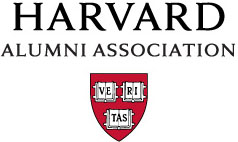 What does the HAA do?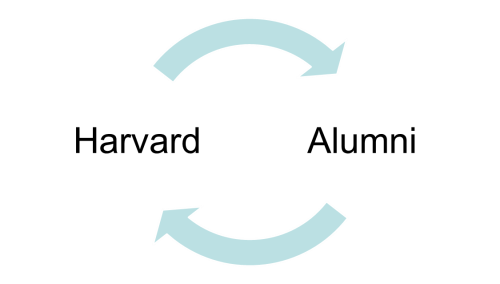 The HAA promotes the welfare of Harvard University and the establishment of a mutually beneficial relationship between Harvard University and its alumni.What is the mission of the HAA Board?The HAA Board of Directors exists to foster alumni community building and to create University citizens of our alumni volunteers and alumni broadly.Why does it matter?A healthy university has deeply engaged alumni who support the institution, work as ambassadors, protect and steward the brand, and serve as important volunteers. How do we measure engagement?Traditionally, alumni engagement has been measured by behaviors (event attendance, giving, address updates, etc.). We believe it is equally important for us to consider and measure how alumni feel about their connection to the University. 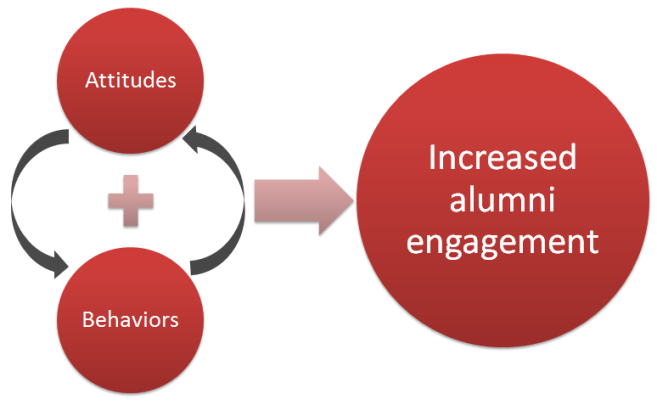 Positive experiences in either arena will naturally and positively affect the other. Over time, this could have a cumulative impact on increased alumni engagement. Alumni Engagement ResearchThe HAA conducted an alumni engagement survey to a representative sample of our community in the summer of 2012, and the learnings from that survey have helped inform and guide our work across the staff and volunteer groups. In November 2014, we undertook an updated or “pulse” survey. Results are extensive, and the data has helped inform Board initiative and committee charters. You, as volunteer leaders, will again be essential in helping turn what we have learned from these new findings into action. Overall: What have we learned about attitudes?We used four questions to determine alumni attitudes. Each question ranged from 1-6, negative to positive. The answers to those questions formed an index we call the Alumni Engagement Index or AEI. The questions:How would you describe your feelings toward Harvard as a whole? How connected do you feel to Harvard as a whole? How satisfied are you with your experience with Harvard as an alumnus/na? To what extent do you agree or disagree: I feel part of the Harvard alumni community? The Alumni Engagement Index (AEI) 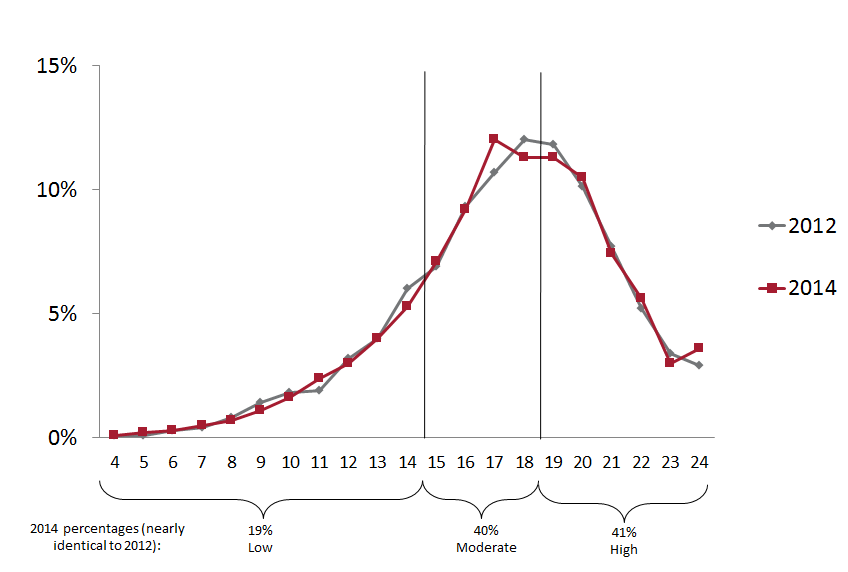 The good news:Roughly twice as many alumni are considered highly engaged as lowOur sense of community (question 4) has increasedHarvard Club membership is a good predictor of high engagementAlumni have an increasing sense that Harvard provides them ongoing learning opportunities
The opportunities:Men are, on the whole, more likely to be highly engaged than womenFindings underscore the importance of establishing strong relationships with alumni early onIncreased segmentation and reliance on alumni ambassadors could yield increased AEI resultsOverall: What have we learned about behaviors?The HAA buckets behaviors into three main areas: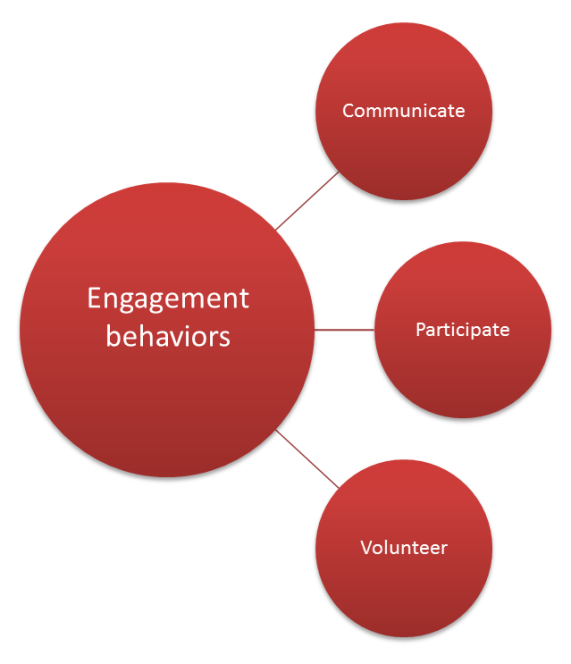 Communicate examples: contact information updates, reading Harvard Magazine, online community participation, etc.Participate examples: local events, Club or SIG membership, reunions, giving, virtual events, etc.Volunteer examples: Board service, Schools and Scholarships, Club or SIG leadership, School council leadership, Reunion committee, etc.In looking at the data and analysis from our engagement research, we determined “Five Areas of Focus” to help drive increased engagement in these behaviors. These are the most important levers in driving engagement. They are: Intellectual ContentIncrease the ability to engage with and share the intellectual riches of the University.Campus and Student ConnectionsConnect alumni/ae to students and campus life today.Alumni as InsidersBuild awareness and access to news about Harvard today and tomorrow.Active CitizenshipIncrease participation in volunteerism and philanthropy.Alumni Communities Strengthen and create personal, professional, and intellectual bonds within the alumni community. Our strategic efforts in these areas of focus should span and encourage all three alumni behaviors: communicate, participate, and volunteer.Initiatives 2015-2016Careers and Networking: Alumni to Alumni NetworkingHannah Cardiel AB ’13, LeaderMatthew Temple AB ’86, LeaderAnne Cushing, Staff LiaisonIntellectual Content: Digital and Blended LearningAnn Koufman-Frederick AB ’78, LeaderBryan Richards EdM ’97, LeaderClint Ficula EdM ’11, Staff LiaisonPublic ServiceRaphael Bostic AB ’87, LeaderJulie Palmer AB ’84, LeaderJoslyn Evans CPC ’11, Staff LiaisonStudent and Recent Graduate EngagementRaine Figueroa AB ’84, MBA ’91, LeaderTBD, Leader Heather Gain, Staff LiaisonVolunteer AmbassadorshipDanguole Altman AB ’81, LeaderElisabeth Bentel Carpenter AB ’87, MBA ’94, LeaderKellie Celia, Staff LiaisonCommittees 2015-2016Awards Tanya Ryk Friedman AB ’94, ChairKate Freed ALM ’11, Staff LiaisonChief Marshal Selection CommitteeNancy Sinsabaugh AB ’76, MBA ’78, Chair Courtney Shurtleff, Staff LiaisonClubs & SIGs: Advancing Clubs and SIGsKatherine Kennedy AB ’88, ChairJonathan R. Aibel AB ’91, ChairChandra Mohammed, Staff LiaisonClubs & SIGs: Data Insight and Strategic MarketingAmy Hanson AB ’92, ChairRita Pang AB ’96, ChairLauren Brodsky, Staff LiaisonCommittees (cont.)Clubs & SIGs: Strengthening SIGsEmily Parrott AB ’09, ChairRyan Thoreson AB ’07, ChairRyan Ford, Staff Liaison College Alumni Outreach Committee: Broadening Engagement (Year 26 Through 40th Reunion)Jonathan London AB ’88, MBA ’95, Chair Webster O’Brien AB ’86, MBA ’95, ChairCourtney Shurtleff, Staff LiaisonCollege Alumni Outreach Committee: Maintaining Connections (Year 41 and Beyond)Thomas Blodgett AB ’61, MBA ’65, Chair  Ann Giese Porter AB ’62, Chair Deborah Smullyan AB ’72, Staff LiaisonCollege Alumni Outreach Committee: Strengthening Foundations (Year 6 Through 25th Reunion)Vanessa W. Liu AB ’96, JD ’03, ChairEli Rosenbaum AB ’05, JD ’08, MPP ’08, Chair Jack Cashman, Staff Liaison  Committee to Nominate Overseers and Elected DirectorsLeila Fawaz AM ’72, PhD ’79, Chair Kate Freed ALM ’11, Staff LiaisonHappy Observance of CommencementThomas E. Black AB ’66, ChairKenneth S. Ledeen AB ’67, ChairSara Graham, Staff LiaisonHarvard-Cambridge ScholarshipsJoshua S. Goodman AB ’00, ChairSara Graham, Staff LiaisonSchools & ScholarshipsKatherine Williams Fahs AB ’83, ChairBryce Gilfillian AB ’12, Staff LiaisonUndergraduate and Alumni Outreach Committee: Building Community (Undergraduate through 5th Reunion)Jonathan Jeffrey AB ’16, ChairRyley Reynolds AB ’15, ChairJohn Prince AB ’13, Staff Liaison2014 results2012 resultsHigh engagement41%41%Mid engagement40%39%Low engagement19%20%